IDA-VIRUMAA AASTA ETTEVÕTETE 2018 TUNNUSTAMINEValikuprotsess:kandidaate saavad esitada kohalikud omavalitsused, ettevõtted, asutused, üksikisikud;ettepanekud koos põhjendustega saata ankeedi abil hiljemalt 20.juuniks 2018 SA Ida-Viru Ettevõtluskeskusele e- postiga: info@ivek.ee;laekunud kandidaatide seast valib komisjon välja igas kategoorias 3 nominenti ja nominentide seast võitjad 7 kategoorias. Komisjonil on õigus teostada kandidaatide vastavuskontrolli ning võtta esitatud kandidaatidega või esitajaga kontakti täiendavate andmete hankimiseks. Komisjonil on õigus välja anda täiendavaid eripreemiaid või jätta kandidaatide ebapiisavuse või mittekvalifitseerumise korral mõnes kategoorias auhind välja andmata. NB! Kui komisjoniliige on kandidaat või lähedalt seotud kandidaadiga, siis taandab ta end selle kategooria hindamisel;parimate väljakuulutamine toimub 04.oktoobril 2018 Ida-Virumaa Aasta Ettevõtete tunnustusüritusel;kandidaat peab omama majandustegevust Ida-Virumaal;kandidaadi võib esitada konkursile viimaste aastate jooksul teostatud tegevuse eest; konkursile esitatud ettevõte ei tohi olla maksuvõlgnik;ühe kandidaadi saab esitada mitmes kategoorias.Kandidaatidele esitatavad üldnõudedIda-Viru Aasta Äritegu 2018Auhind omistatakse ettevõttele, kelle tegevus on piirkonnale olulist mõju avaldanud. Oluline ettevõte piirkonnasArenev ettevõte (investeeringud, uued sihtturud ja/või tootmisüksused)On teostanud viimaste aastate jooksul regioonile olulise projekti või arenguIda-Viru Aasta Eurorahade Rakendaja 2018Arenev ettevõteToetuseraha on tulemuslikult rakendatudIda-Viru Aasta Väikeettevõte 2018Arenev väikeettevõteSilmapaistva äriideegaIda-Viru Aasta Turismiettevõte 2018Arenev ettevõteMitmekesistab maakonna turismiettevõtlustIda-Viru Aasta Uustulnuk 2018Edukalt startinud ettevõteMaakonnas tegutsenud alla kolme aastaUudse äriideega (soovitavalt)Ida-Viru Aasta Ettevõtjate Sõber 2018Omavalitsus, asutus, mittetulundusühing või eraisik, kes aitas kaasa ettevõtluskeskkonna parandamisele.Kandidaat on oma tegevusega mõjutanud positiivseid arenguid ettevõtlusesTunnustatakse tegu või sündmust, mitte ideedIda-Viru Aasta Noorte Ettevõtlik Tegu 2018Noorte poolt sooritatud tegevus, mis aitab kujundada maakonna ettevõtlikku vaimu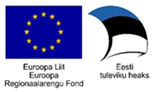 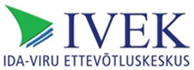 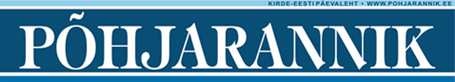 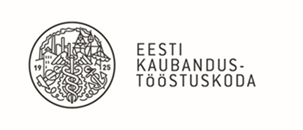 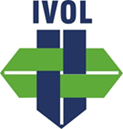 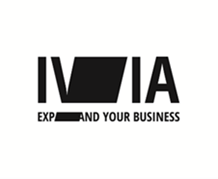 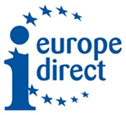 